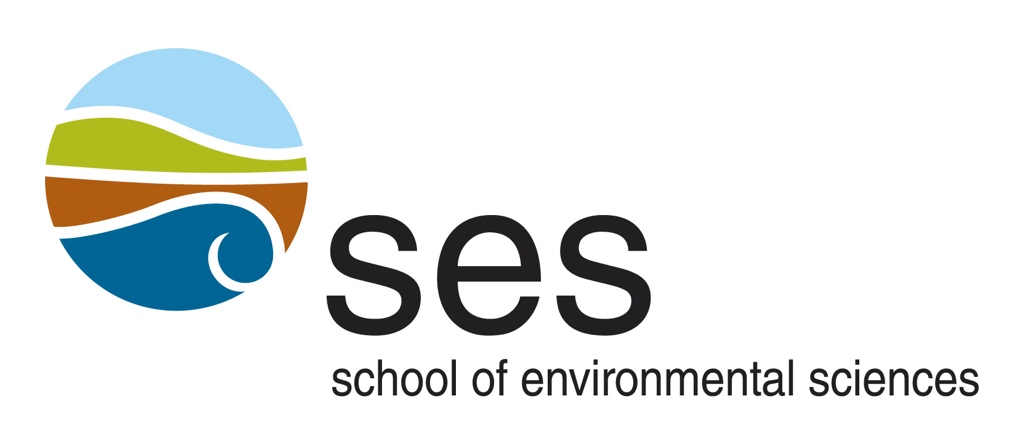  The MSc Thesis Examination forJacob Coppolinowill be held onWednesday, December 15th, 2021At 9:00 a.m.Seasonal phosphorus cycling in a riparian wetland, Grand Valley, OntarioEXAMINATION COMMITTEE:	   		ADVISORY COMMITTEE:Dr Richard Heck (Chair)			Dr Susan Glasauer (Advisor)Dr Susan Glasauer (Advisor) 			Dr Merrin Macrae (Committee member) 	Dr John Lauzon (Internal-External)	 	 	Dr Paul Voroney (Committee member)Dr Merrin Macrae (Committee member)		Everyone is welcome to attend.